ВІЙСЬКОВА ЧАСТИНА А2215ЗАТВЕРДЖЕНО:рішенням уповноваженої особи від  09.04.2024 № _______   Моргуль Ганнана закупівлю послуг:Поточний ремонт будівлі 1/370 (підвальне приміщення)(основний словник національного класифікатора України ДК 021:2015 "Єдиний закупівельний словник" – 45450000-6 - Інші завершальні будівельні роботи)) м. БОРИСПІЛЬ – 2024Додатки до Оголошення:Додаток 1. Інформація про технічні, якісні та інші характеристик  предмета закупівлі. Додаток 2. Вимоги до кваліфікації Учасників.Додаток 3. Форма «Пропозиція»Додаток 4. Проєкт  договору.Додаток 1до Оголошення про проведення спрощеної закупівлі ІНФОРМАЦІЯ ПРО ТЕХНІЧНІ, ЯКІСНІ ТА ІНШІ ХАРАКТЕРИСТИКИ ПРЕДМЕТА ЗАКУПІВЛІПоточний ремонт будівлі 1/370 (підвальне приміщення)(основний словник національного класифікатора України ДК 021:2015 "Єдиний закупівельний словник" – 45450000-6 - Інші завершальні будівельні роботи))Ціна пропозиції повинна бути чітко визначена. Ціну пропозиції слід визначати відповідно до вимог проекту щодо термінів закінчення робіт/послуг, технології виконання робіт/надання послуг, використання конкретних матеріалів і конструкцій, якості будівельно-монтажних робіт, а також з дотриманням діючих норм і правил виконання будівельно-монтажних робіт, технічною експлуатації будівельної техніки і безпечних умов праці. До ціни пропозиції включаються податки і збори, обов’язкові платежі, що сплачуються або мають бути сплачені згідно з чинним законодавством, а також інші витрати, передбачені для робіт даного виду згідно з чинним законодавством та Оголошенням. Порядок визначення вартості договірної ціни проводиться згідно кошторисних норм України у будівництві. Договірна ціна (кошторис) може погоджуватись сторонами під час укладання договору про закупівлю з дотримання вимог Закону та Цивільного кодексу України.Замовник має право вимагати під час виконання робіт/надання послуг копії сертифікатів відповідності або копії іншого документального підтвердження якості та безпечності (у передбачених законодавством випадках) на основні матеріали, необхідні для виконання робіт/надання послуг, що є предметом закупівлі. 4. Ціна пропозиції (договірна ціна) розраховується відповідно до кошторисних норм України у будівництві, прийнятим наказом Міністерства розвитку громад та територій України від 01.11.2021 року № 281 «Про затвердження кошторисних норм України у будівництві». 5. Договірна ціна має бути складена відповідно до діючих стандартів України з ціноутворення у будівництві. Договірна ціна має бути складена, бажано, у програмному комплексі АВК-5 або в іншому, який має рекомендації Мінрегіонбуду до застосування.6. Технічні, якісні характеристики предмета закупівлі повинні відповідати встановленим/зареєстрованим діючим нормативним актам діючого законодавства (державним стандартам (технічним умовам)), які передбачають застосування заходів із захисту довкілля.        7. У разі, якщо інформація про необхідні технічні характеристики предмета закупівлі містить посилання на конкретні торговельну марку чи фірму, патент, конструкцію або тип предмета закупівлі, джерело його походження або виробника, слід читати з виразом «або еквівалент». Обґрунтування необхідності посилання на торговельну марку чи фірму, патент, конструкцію або тип предмета закупівлі, джерело його походження або виробника: посилання є необхідними для проведення закупівлі якісних робіт, виконаних за допомогою якісних матеріалів.          8. Строк виконання робіт/надання послуг: до 30.06.2024р. Початок виконання робіт/надання послуг та етапи (види робіт, розділи робіт) Виконавець обов’язково погоджує з замовником.          9. Гарантійний строк надання послуг: 3  роки з дня підписання Акту виконаних робіт, про що у складі пропозиції надається гарантійний лист.         10. Місце виконання робіт: Україна, Київська область, м. Бориспіль.        11. Кількість, обсяг виконання та види робіт наведено в Таблиці 1 Додатку 1 до Оголошення про проведення спрощеної закупівлі.         12. Обсяги робіт можуть бути зменшені в межах відповідних бюджетних асигнувань.         13. При проведенні робіт необхідно виконувати заходи, що забезпечують дотримання правил техніки безпеки у відповідності із Законом України «Про охорону праці», інших чинних нормативних документів та актів з охорони праці та промислової безпеки у будівництві (при капітальному ремонті, що передбачене закупівлею), природоохоронного законодавства, державних будівельних норм (ДБН), правил безпечного зведення споруд, гігієнічних нормативів, санітарних правил і норм тощо.Таблиця 1 до Додатку 1Обсяги виконання робіт:Якщо пропозиція учасника містить не весь перелік робіт або зміну обсягів та складу робіт (та/або не враховані в ціні пропозиції усі пункти нижченаведених дефектних актів), ця пропозиція вважається такою, що не відповідає умовам закупівлі та відхиляється Замовником.Начальник квартирно-експлуатаційної служби логістики військової частини А2215капітан                                    ________________                Микола КРУКДодаток 2до Оголошення про проведення спрощеної закупівлі ВИМОГИ ДО КВАЛІФІКАЦІЇ УЧАСНИКІВДокументи, що підтверджують повноваження посадової особи та/або представника Учасника закупівлі на підписання документів пропозиції та Договору про закупівлю:для посадових (службових) осіб учасника, які уповноважені підписувати документи пропозиції та вчиняти інші юридично значущі дії від імені учасника на підставі положень  установчих документів – розпорядчий документ про призначення (обрання) на посаду відповідної особи (наказ про призначення та/ або протокол зборів засновників, тощо); для осіб, що уповноважені представляти інтереси учасника під час проведення закупівлі, та які не входять до кола осіб, які представляють інтереси учасника без довіреності – довіреність, оформлена у відповідності до вимог чинного законодавства, із зазначенням повноважень повіреного, разом з документами, що у відповідності до цього пункту підтверджують повноваження посадової (службової) особи учасника, що підписала від імені учасника вказану довіреність; для фізичних осіб-підприємців – свідоцтво про державну реєстрацію фізичної особи-підприємця та/або виписка з Єдиного державного реєстру юридичних осіб, фізичних осіб-підприємців та громадських формувань. 2. Витяг з Єдиного державного реєстру юридичних осіб та фізичних осіб – підприємців, виданий не раніше дати оголошення процедури закупівлі;3. Копія витягу з реєстру платника податку на додану вартість або копію витягу з реєстру платника єдиного податку (у передбачених законодавством випадках) (для юридичних осіб, для фізичних осіб-підприємців); 4. Копія статуту, або лист в довільній формі із зазначенням коду доступу до результатів надання адміністративних послуг у сфері державної реєстрації, з метою доступу до результатів розгляду документів через портал електронних сервісів юридичних осіб, фізичних осіб - підприємців та громадських формувань відповідно до умов Закону України «Про державну реєстрацію юридичних осіб, фізичних осіб - підприємців та громадських формувань» (для юридичних осіб); 5. Копія паспорту та довідки про присвоєння ідентифікаційного коду (для фізичних осіб підприємців).6. Довідка про те, що під час використання робіт/послуг, які є предметом закупівлі, ним будуть застосовуватись заходи із захисту довкілля з чітким переліком заходів, що будуть застосовуватися7. Гарантійний лист від учасника про те, що під час виконання робіт/надання послуг згідно розробленого проекту будуть неухильно дотримуватись діючих нормативних документів щодо охорони праці і промислової безпеки у будівництві.8. Інформація (довідка або гарантійний лист) у довільній формі про те, що Учасник не має заборгованості із сплати податків і зборів (обов’язкових платежів) (для юридичних осіб та фізичних осіб-підприємців).9. Інформація (довідка або гарантійний лист) у довільній формі про те, що відомості про юридичну особу, яка є Учасником, не внесено до Єдиного державного реєстру осіб, які вчинили корупційні або пов’язані з корупцією правопорушення (для юридичних осіб).10. Інформація (довідка або гарантійний лист) у довільній формі про те, що Учасника не визнано в установленому законом порядку банкрутом та відносно нього не відкрита ліквідаційна процедура (для юридичних осіб та фізичних осіб-підприємців).11. Довідка в довільній формі про те, що учасник не є: громадянином Російської Федерації/Республіки Білорусь/ Ісламської Республіки Іран (крім того, що проживає на території України на законних підставах); юридичною особою, утвореною та зареєстрованою відповідно до законодавства Російської Федерації/Республіки Білорусь/Ісламської Республіки Іран; юридичною особою, утвореною та зареєстрованою відповідно до законодавства України, кінцевим бенефіціарним власником, членом або учасником (акціонером), що має частку в статутному капіталі 10 і більше відсотків (далі - активи), якої є Російська Федерація/Республіка Білорусь/Ісламська Республіка Іран, громадянин Російської Федерації/Республіки Білорусь/Ісламської Республіки Іран (крім того, що проживає на території України на законних підставах), або юридичною особою, утвореною та зареєстрованою відповідно до законодавства Російської Федерації/Республіки Білорусь/Ісламської Республіки Іран.12. Довідка в довільній формі про те, що учасник не здійснює господарську діяльність або його місцезнаходження (місце проживання – для фізичних осіб-підприємців) не знаходиться на тимчасово окупованій території. У разі, якщо місцезнаходження учасника зареєстроване на тимчасово окупованій території, учасник має надати підтвердження зміни податкової адреси на іншу територію України видане уповноваженим на це органом.          13. Достовірна інформація у вигляді довідки у довільної форми в якій зазначити дані про наявність чинної ліцензії на провадження виду господарської діяльності (вказати номер, строк дії ліцензії, посилання на ліцензію у відкритому доступі, якщо таке посилання наявне, у випадку якщо ліцензія видається безстроково, то учасник замість строку дії зазначає про безстроковість ліцензії), якщо отримання ліцензії на провадження такого виду діяльності передбачено законом (для юридичних осіб, для фізичних осіб, у тому числі фізичних осіб-підприємців).         14. Довідка, що учасник (уповноважена особа), його учасник (засновник), керівник (уповноважена особа) не є пов’язаною особою з командиром військової частини, іншою посадовою особою військової частини (уповноваженою особою) структурного підрозділу та/або членом його сім’ї.          15. Гарантійний лист від Учасника наступного змісту: “Даним листом підтверджуємо, що зазначити найменування Учасника не перебуває під дією спеціальних економічних та інших обмежувальних заходів, передбачених Законом України «Про санкції», чи спеціальних санкцій за порушення законодавства про зовнішньоекономічну діяльність, а також будь-яких інших обставин та заходів нормативного, адміністративного чи іншого характеру, що перешкоджають укладенню та/або виконанню договору про закупівлю” (для юридичних осіб, для фізичних осіб, у тому числі фізичних осіб-підприємців).16. Довідка, складена у довільній формі  (на фірмовому бланку учасника) про можливість вчасного та якісного надання послуг на умовах, викладених в оголошені.          17. Довідка (складена учасником у довільній формі) про наявність обладнання та матеріально-технічної бази (виробничих баз та/або складських приміщень/майданчиків, офісних приміщень, транспортних засобів, будівельних машин, механізмів, приладів, інструментів, тощо, з зазначенням найменування, кількості, термін експлуатації (років), з додатковим позначенням – власне чи орендоване тощо, та інформації про технічний стан (справний/несправний), необхідних для виконання робіт/надання послуг, що є предметом закупівлі.           18. Для підтвердження наявності обладнання та матеріально-технічної бази необхідно надати скановані копії документів на право власності / користування обладнанням та матеріально-технічною базою на кожну одиницю зазначену в довідці складеній відповідно до п.1. цього додатку.          19. Довідка про виконання аналогічного (аналогічних) договору (договорів) за 2022-2023 рік, складена учасником за наступною формою: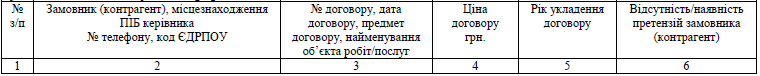 - під виразом виконання аналогічного (аналогічних) договору (договорів), слід розуміти виконання робіт/надання послуг на поточний ремонт приміщень  або близьких за характером до робіт, що закуповуються замовником та які зазначені в Додатку 1 до Оголошення.             20. Копію аналогічного (аналогічних) договору (договорів) зазначеного (зазначених) в довідці, з усіма додатками та копією актів здачі-прийняття робіт (за формою КБ-2, КБ-3). 21. Оригінал або завірена копія відгука (всіх відгуків), від замовника (контрагента), з якою (якими) укладено аналогічний договір (аналогічні договори), зазначеного (зазначених) в довідці (відгук (відгуки) повинен (повинні) містити інформацію про якість виконання робіт/надання послуг, своєчасність виконання умов договору.22. На підтвердження відповідності тендерної пропозиції технічним вимогам, учасник у складі тендерної пропозиції має надати розрахункові кошторисні документи відповідно до заявлених технічних вимог у складі:•	договірної ціни, •	зведений кошторис;•	локальних кошторисів;•	дефектний акт.Кошторисні документи, повинні бути складені з урахуванням вимог законодавства України, ДСТУ, КНУ «Постанова з визначення вартості будівництва».Додаток 3до Оголошення про проведення спрощеної закупівлі ФОРМА «ПРОПОЗИЦІЯ»(форма, яка подається Учасником)Ми, ____________ (найменування Учасника), надаємо свою пропозицію щодо участі у спрощеній закупівлі по ДК 021:2015 45450000-6 - Інші завершальні будівельні роботи(поточний ремонт будівлі 1/370 підвальне приміщення)Вивчивши Оголошення та вимоги, які висуваються до предмета закупівлі, ми погоджуємося виконати вимоги Замовника, зазначені у Оголошенні за наступною ціною: ________ грн. (__________________________________ грн. _____ коп.), у тому числі 
ПДВ ________ грн. (__________________________________ грн. _____ коп.)Ми погоджуємося з умовами Договору про закупівлю, який розміщений на веб-порталі Уповноваженого органу, та з тим, що Істотні умови договору, укладеного відповідно до абзацу першого цього пункту, не можуть змінюватися після його підписання до виконання зобов’язань сторонами в повному обсязі, крім випадків, визначених пунктом 19 особливостей здійснення публічних закупівель товарів, робіт і послуг для замовників, передбачених Законом України “Про публічні закупівлі”, на період дії правового режиму воєнного стану в Україні та протягом 90 днів з дня його припинення або скасування, затверджених постановою Кабінету Міністрів України від 12 жовтня 2022 р. № 1178. Якщо наша пропозиція буде акцептована, ми зобов'язуємося підписати Договір із Замовником у строки визначені Законом України «Про публічні закупівлі»_______________________________________________________________________________(посада, прізвище, ініціали, підпис керівника або уповноваженої особи Учасника, завірені печаткою (у разі її наявності))Додаток 4до Оголошення про проведення спрощеної закупівлі ПРОЄКТДоговір № ____ про закупівлю послуг для забезпечення потреб безпеки і оборони(надання послуг з поточного ремонту)м. Бориспіль							  "___" _____________ 2024 р. ПОКУПЕЦЬ: Військова частина А2215 в особі командира військової частини А2215 полковника Олега ЗАІЧЕНКО що діє на підставі Положення про військове (корабельне) господарство Збройних Сил України, затвердженого наказом Міністра оборони України від 16.07.97 № 300, з однієї сторони, іВиконавець: _________________________________________________________________________,                                                                                      надалі іменоване «виконавець», в особі _________________________________, який діє на підставі запису в Єдиному державному реєстрі юридичних осіб, фізичних осіб- підприємців та громадських формувань _______________________________, разом надалі іменовані «Сторони», а кожна окремо – «Сторона», уклали цей договір, надалі іменований «Договір», відповідно до постанови Кабінету Міністрів України від 11.11.2022року №1275 «Про затвердження особливостей здійснення оборонних закупівельна період дії правового режиму воєнного стану»,  з урахуванням принципів здійснення публічних закупівель, передбачених законодавством у сфері публічних закупівель, уклали цей Договір про нижчевикладене:1. ПРЕДМЕТ ДОГОВОРУ         1.1. Замовник доручає, а Виконавець зобов’язується надати відповідно до умов договору послуги, а саме:  «Поточний ремонт будівлі 1/370 (підвальне приміщення) (основний словник національного класифікатора України ДК 021:2015 "Єдиний закупівельний словник" – 45450000-6 - Інші завершальні будівельні роботи)) (№ оголошення - ____________________________)1.2. Виконавець зобов’язаний суворо виконувати всі вказівки Замовника з приводу надання послуг з поточного ремонту, дотримуватися техніки безпеки, пожежної безпеки, виконувати вимоги відповідних нормативних актів.1.3. Забезпечення запчастинами, матеріалами, обладнанням, устаткуванням  здійснює Виконавець. Він відповідає за придбання та використання сертифікованих, безпечних запчастин, матеріалів, обладнання, устаткування тощо належної якості з відповідною гарантією.1.4. Виконавець гарантує, що він має всі необхідні дозволи, ліцензії, патенти тощо, які дають йому право виконувати поточний ремонт за цим договором згідно п.1.1., і зобов’язується ознайомити з такими документами Замовника на його вимогу.1.5. Послуги з поточного ремонту надаються в приміщеннях будівель, що експлуатуються.1.6. Перед наданням послуг з поточного ремонту Виконавець погоджує з Замовником тип, колір оздоблювальних матеріалів та фурнітури і оформлює погодження окремим додатком (актом).2. ВАРТІСТЬ ПОСЛУГ ТА ПОРЯДОК РОЗРАХУНКІВ2.1. Договірна ціна послуг з поточного ремонту є твердою і складає: _____________________________________________________ в т.ч. ПДВ _____________________.Договірна ціна відповідає вартості комерційної пропозиції виконавця. Ціни Послуги залишаються незмінними до повного виконання Сторонами зобов’язань за Договором. У випадку перевищення ціни договору, сума перевищення оплаті Замовником не підлягає.2.2. Замовник, оплачує послуги з поточного ремонту, що здійснюється Виконавцем на умовах цього договору та здійснює контроль за цільовим та раціональним використанням бюджетних коштів.2.3. Перегляд розміру Договірної ціни послуг з поточного ремонту Сторонами можливий у наступних випадках:при зміні об’єму та складу послуг з поточного ремонту;у разі внесення змін чи доповнень до Проектної і Робочої документацій.2.4. Договірна ціна Учасника повинна бути розрахована відповідно до кошторисних норм України «Настанови з визначення вартості будівництва». Обсяг прямих, загальновиробничих, адміністративних витрат визначається згідно обґрунтованих розрахунків Виконавця на підставі Державних будівельних стандартів і Правил, але в розмірі, що не перевищує усереднені показники рекомендовані Мінрегіонбудом. 2.5. Виконавець визначає обсяги та вартість наданих послуг з поточного ремонту, що підлягають оплаті, та після надання послуг готує і подає для підписання Замовнику акт приймання виконаних підрядних робіт (форма КБ-2в) та довідку про вартість виконаних підрядних робіт (форму КБ-3). Обсяг прямих, загальновиробничих, адміністративних витрат і прибутку при розрахунках Сторонами уточнюється лише у випадках передбачених п. 6.3.2.2 ДСТУ Б Д.1.1-1:2013.2.6 Замовник перераховує Виконавцю кошти у сумі, яка  вказана в актах виконаних робіт тільки при наявності всіх відповідних документів, протягом 30 календарних днів.2.7 Згідно статті 23 Бюджетного кодексу України бюджетні зобов’язання та платежі з бюджету здійснюються  лише за наявності відповідного бюджетного призначення.3. ПЕРІОД НАДАННЯ ПОСЛУГ3.1. Період початку надання послуг з поточного ремонту: одразу після підписання договору.3.2. Дата закінчення надання послуг з поточного ремонту: 30.06.2024р.3.3. Строк надання послуг з поточного ремонту може подовжуватися за згодою Сторін: - на кількість Несприятливих днів;- на кількість днів призупинення надання послуг з поточного ремонту Замовником.- в разі внесення змін до Проектної документації;- необхідності виконання додаткового обсягу послуг;- порушення Замовником порядку та строків оплати послуг;- порушення Замовником умов видачі Проектної документації, визначених даним Договором;- обставин непереборної сили (форс-мажор).4. ПОРЯДОК ЗДАЧІ-ПРИЙМАННЯ НАДАНИХ ПОСЛУГ4.1.Замовник зобов’язаний  підписати подані Виконавцем документи, що підтверджують надання послуг (завершення поточного ремонту), або обґрунтувати причини відмови від їх підписання протягом 5-ти робочих днів з дня надання документів Виконавцем.4.2. Розрахунки за надані послуги з поточного ремонту здійснюються на підставі підписаних актів виконаних робіт та довідок (форми КБ-2в, КБ-3).4.3. Замовник, має право безперешкодного доступу до послуг що надаються Виконавцем, для перевірки перебігу та якості послуг, що надаються.4.4 Виконавець гарантує досягнення об’єктом зазначеним у пункті 1.1. даного договору, після проведення поточного ремонту, необхідних показників для його належного використання за призначенням та можливість належної експлуатації об’єкту, відповідно до Договору, протягом 3 років після прийняття об’єкта Замовником.4.5. У випадку виявлення скритих недоліків у наданих Виконавцем послугах після проведення поточного ремонту, або прояв недоліків (дефектів), що перешкоджають належній експлуатації об’єкта протягом встановленого строку, згідно пункту 4.4. даного договору, Виконавець зобов’язаний ліквідовувати виявлені недоліки безкоштовно протягом строку гарантійних зобов’язань визначених п. 4.6. даного договору.4.5.1.Виконавець дає згоду на використання та розповсюдження Замовником персональних даних працівників Виконавця та інших осіб, що пов’язані з виконанням даного договору.4.6. Строк гарантії (безкоштовного гарантійного обслуговування) об’єкта на якому проводився поточний ремонт встановлюється згідно вимог чинного законодавства України але становить не менше ніж строк належної експлуатації згідно п. 4.4. даного  договору.5. ВІДПОВІДАЛЬНІСТЬ СТОРІН5.1. За невиконання чи неналежне виконання договірних зобов’язань винна Сторона відшкодовує іншій стороні завдані збитки у повному обсязі, в порядку визначеному чинним законодавством.5.2. При виконанні договору Сторони керуються умовами даного договору та чинним законодавством України.5.3. Додаткові, санкції за порушення (невиконання) умов договору:5.3.1. У випадку припинення надання послуг або недосягнення показників щодо строку виконання поточного ремонту та його якості, які передбачені діючим договором або визначені чинним законодавством України, з вини Виконавця, Замовник може розірвати договір і вимагати повернення всіх платежів, та відшкодування збитків.5.3.2. За неякісне надання послуг, порушення умов п. 4.4., 4.5., 4.6. даного договору, Виконавець зобов’язується сплатити пеню, на розрахунковий рахунок Замовника, в розмірі подвійної облікової ставки НБУ (діючої на момент виконання зобов’язання) з моменту виявлення недоліків (дефектів), порушень умов даного договору,  за кожен день поки тривають порушення умов п. 4.4., 4.5., 4.6. даного договору, чи роботи по усуненню недоліків (неякісно виконаного поточного ремонту) не проводяться,  до повного усунення недоліків у виконаних, на підставі цього договору, роботах (поточному ремонті) і усунення Виконавцем порушень вимог даного договору. 5.4. Виконавець несе повну матеріальну відповідальність перед Замовником за точність, об’єктивність та обґрунтованість розрахунків, обсягів, розмір наведених цін, зазначених у актах на виконання робіт (надання послуг), інших фінансових документах та інших додатках до цього договору, у цьому договорі, і в разі їх невідповідності негайно відшкодовує Замовнику всі надмірно чи помилково отримати кошти, інші матеріальні цінності.5.5. За порушення гарантійних зобов’язань встановлених даним договором, щодо обслуговування, ремонту та заміни непридатного до використання обладнання, матеріалів, вузлів і запчастин, порушення гарантійних зобов’язань щодо усунення недоліків у виконаних роботах Виконавець сплачує Замовнику штраф у розмірі десяти відсотків вартості обладнання (матеріалів, вузлів, запчастин), або неякісно виконаних робіт, що підпадають під гарантійні зобов’язання, що не звільняє Виконавеця від подальшого виконання гарантійних зобов’язань.За порушення умов Договору щодо якості (комплектності) наданої послуги, Виконавець сплачує Замовнику штраф у розмірі 20 (двадцяти) відсотків вартості неякісної (некомплектної, дефектної) наданої послуги та здійснює його заміну на Товар (Послуги) належної якості та комплектності за свій рахунок у погоджений Сторонами строк. За порушення строків воконаних послуг Виконавець сплачує Замовнику пеню у розмірі 0,1 (нуль цілих одна десята) відсотка вартості від неякісного поставленого Товару та наданої послуги за кожний день прострочення. За прострочення понад 30 (тридцять) днів з Виконавця додатково стягується штраф у розмірі 7 (семи) відсотків вартості (непоставленого Товару) виконаних Послуг. Пеня та штраф, що передбачені цим пунктом, нараховуються протягом усього строку прострочення. Нарахування пені та штрафу припиняється з дня фактичної заміни Товару або наданої послуги.Розмір збитків, а також неустойки, який підлягає відшкодуванню Виконавцю за несвоєчасність грошових розрахунків, не може бути більшим за суму заборгованості, скоригованої на офіційний індекс інфляції за відповідний період прострочення. Відповідно до ч. 2 ст. 625 Цивільного кодексу України та ч. 6 ст. 231 Господарського кодексу України для встановлення розміру відповідальності Замовника Сторони встановили інший розмір відсотків: 0 (нуль) відсотків для Замовника.5.9. Сторони погодили, що Замовник звільняється від будь-якої відповідальності за несвоєчасну оплату Послуг, якщо вона зумовлена затримкою бюджетного фінансування.5.10.Сплата штрафних санкцій і відшкодування збитків, завданих невиконанням або неналежним виконанням обов’язків, не звільняють сторони від виконання зобов’язань, крім випадків, передбачених законодавством України та Договором.5.11.У випадках, не передбачених Договором, сторони несуть відповідальність, встановлену чинним законодавством.6. ІНШІ УМОВИ6.1. Договір набуває чинності з моменту його підписання Сторонами і діє до моменту його остаточного виконання Сторонами, а в частині виконання зобов’язань щодо гарантії якості робіт (послуг), безкоштовного гарантійного обслуговування на строк не менший ніж той, що зазначено у п.4.4 даного договору.6.2. Цей договір складено у двох примірниках, що мають однакову юридичну силу по одному екземпляру для кожної із Сторін.6.3. Оплата наданих послуг проводиться по мірі надходження фінансування для виконання зобов’язань за цим договором.6.4. Внесення змін і доповнень або розірвання договору може бути проведено за згодою Сторін відповідно до чинного законодавства та оформлюються додатковими угодами.6.5. Виконання договору здійснюється у м. Житомирі. Зобов’язання виникають при наявності відповідного кошторисного призначення (бюджетних асигнувань), а по спеціальному фонду – в межах надходжень на спеціальний рахунок. 6.6. Недійсність окремих положень даного договору не тягне за собою недійсність договору в  цілому, оскільки можна припустити, що цей договір міг бути укладений без включення до його умов таких положень.6.7. Виконавець не має права без згоди Замовника передавати свої права та обов’язки за даним договором третім особам.6.8. Усі виправлення по тексту мають юридичну силу при взаємному посвідченні таких виправлень підписами уповноважених представників та відтисками печаток Сторін.6.9. Замовник має право вільно використовувати інформацію, в тому числі персональні дані працівників Виконавця та інших осіб, що розкриті чи стануть відомі в процесі укладення, виконання даного договору.6.10. Усі спори, що пов’язані з цим Договором, вирішуються шляхом переговорів між Сторонами. Якщо спір не може бути вирішений шляхом переговорів він вирішується в судовому порядку, за встановленою підвідомчістю та підсудністю такого спору, визначеному відповідним чинним законодавством України.7. ГАРАНТІЙНІ УМОВИ7.1. Виконавець гарантує якість закінчених робіт і змонтованих конструкцій,  досягнення  показників, визначених у Договорі та додатках до нього, та можливість їх експлуатації протягом гарантійного строку. 7.2. Гарантійний строк на надані послуги складає три роки від дня прийняття Замовником за актом, а на матеріали – згідно гарантійного терміну  виробника.7.3. Початком гарантійних строків вважається день  підписання акта про  приймання-передачу закінчених робіт .У разі виявлення Замовником протягом гарантійних строків недоліків (дефектів) у закінчених роботах і змонтованих  конструкціях він повідомляє  про них Виконавця письмово.7.4. Гарантійні строки  продовжуються  на  час, протягом кого закінчені роботи і змонтовані конструкції не могли експлуатуватися внаслідок  виявлених  недоліків (дефектів), відповідальність за які несе Виконавець. 7.5. Виконавець зобов'язаний своєчасно усунути виявлені недоліки (дефекти). У разі відмови Виконавець усунути виявлені недоліки (дефекти) Замовник може усунути їх своїми силами або із залученням третіх осіб. У такому разі Виконавець зобов'язаний повністю  компенсувати Замовнику витрати, пов'язані з усуненням зазначених недоліків, та завдані збитки.7.6. Якщо між Замовником і Виконавцем  виник спір щодо усунення  недоліків (дефектів) або їх причин, на вимогу будь-якої  Сторони може бути  проведено  незалежну  експертизу.  Фінансування  витрат, пов'язаних з проведенням такої експертизи, покладається на Виконавця.8. ВНЕСЕННЯ ЗМІН У ДОГОВІР9.1. Зміна або розірвання Договору будуть здійснюватися з відповідно до умов цього Договору. Зміни умов чи доповнення до даного договору вступають в силу після письмового підтвердження Сторонами (шляхом укладання додаткової угоди до цього Договору) і є його невід'ємною частиною.9.2. Внесення змін у Договір чи його розірвання допускається тільки за згодою Сторін, якщо інше не встановлено цим  Договором. 9.3. Пропозицію щодо внесення змін до договору може зробити кожна із сторін договору.9.4. Пропозиція щодо внесення змін до договору має містити обґрунтування необхідності внесення таких змін договору і виражати намір особи, яка її зробила, вважати себе зобов'язаною у разі її прийняття. Обмін інформацією щодо внесення змін до договору здійснюється у письмовій формі шляхом взаємного листування.9.5. Відповідь особи, якій адресована пропозиція щодо змін до договору, про її прийняття повинна бути повною і безумовною.9.6.Зміна договору допускається лише за згодою сторін, якщо інше не встановлено договором або законом. В той же час, договір може бути змінено або розірвано за рішенням суду на вимогу однієї із сторін у разі істотного порушення договору другою стороною та в інших випадках, встановлених договором або законом.9.7.У разі зміни договору зобов'язання сторін змінюються відповідно до змінених умов щодо предмета, місця, строків виконання тощо.9.8. Істотні умови договору про закупівлю не можуть змінюватися після його підписання до виконання зобов’язань сторонами в повному обсязі, крім випадків:1) зменшення обсягів закупівлі, зокрема з урахуванням фактичного обсягу видатків замовника;2) покращення якості предмета закупівлі, за умови що таке покращення не призведе до збільшення суми, визначеної в договорі про закупівлю;3) продовження строку дії договору про закупівлю та строку виконання зобов’язань щодо передачі товару, виконання робіт, надання послуг у разі виникнення документально підтверджених об’єктивних обставин, що спричинили таке продовження, у тому числі обставин непереборної сили, затримки фінансування витрат замовника, за умови що такі зміни не призведуть до збільшення суми, визначеної в договорі про закупівлю;4) погодження зміни ціни в договорі про закупівлю в бік зменшення (без зміни кількості (обсягу) та якості товарів, робіт і послуг), у тому числі у разі коливання ціни товару на ринку;5) зміни ціни в договорі про закупівлю у зв’язку зі зміною ставок податків і зборів та/або зміною умов щодо надання пільг з оподаткування - пропорційно до зміни таких ставок та/або пільг з оподаткування;9.СТРОК ДІЇ ДОГОВОРУ10.1 Договір вступає в силу з дня його підписання Сторонами та діє до припинення чи скасування на території України воєнного стану (відповідно до вимог статті 7 Закону України «Про правовий режим воєнного стану»), оголошеного Указом Президента України від 24 лютого 2022 року № 64/2022, але не пізніше ніж до 31.12.2024 року, а в частині оплати за поставлений товар — до повного виконання сторонами узятих на себе зобов’язань. 10. ОБСТАВИНИ НЕПЕРЕБОРНОЇ СИЛИ11.1. Сторони звільняються від відповідальності за часткове або повне невиконання зобов'язань по цьому Договору, якщо це невиконання є наслідком подій, що не можуть контролюватись Сторонами.11.2. До форс-мажорних обставин належать: обставини не переборної сили або події надзвичайного характеру, такі як: війна, воєнні дії, пожежа, природні катастрофи (повінь, землетрус та ін.), дії правоохоронних органів, вилучення документів тощо. Дія обставин непереборної сили та їх тривалість підтверджується довідкою торгово-промислової палати або іншого уповноваженого органу.11.3. Якщо форс-мажорні обставини продовжуються понад 2-х місяців, то Сторони можуть прийняти рішення про зміну строків виконання умов цього Договору.11.ІНШІ УМОВИ ДОГОВОРУ12.1. Договір укладено у 2-х автентичних примірниках, що мають однакову юридичну силу, українською мовою.12.2. Внесення змін і доповнень або розірвання договору може бути проведено за згодою Сторін відповідно до чинного законодавства та оформлюються додатковими угодами.12.3. Недійсність окремих положень даного договору не тягне за собою недійсність договору в  цілому, оскільки можна припустити, що цей договір міг бути укладений без включення до його умов таких положень.12.4. Виконавець не має права без згоди Замовника передавати свої права та обов’язки за даним договором третім особам.12.5. Всі додатки до договору, що складенні та оформленні у відповідності до чинного законодавства та цього Договору є невід’ємною частиною цього Договору.12. ДОДАТКИ ДО ДОГОВОРУ13.1. Додаток №1 – Договірна ціна;13.2. Додаток №2 – Локальний кошторис;13.3. Додаток №3 – Дефектний акт;13.4. Додаток №4 – Зведений кошторис13. ЮРИДИЧНІ АДРЕСИ ТА РЕКВІЗИТИ СТОРІНДодаток №1до Договору від _________ № __ДОГОВІРНА ЦІНАДодаток №2до Договору від _________ № __ЛОКАЛЬНИЙ КОШТОРИСДодаток №3до Договору від _________ № __ДЕФЕКТНИЙ АКТДодаток №4до Договору від _________ № __ЗВЕДЕНИЙ КОШТОРИС    ОГОЛОШЕННЯ ПРО ПРОВЕДЕННЯ СПРОЩЕНОЇ ЗАКУПІВЛІI. ЗАГАЛЬНІ ПОЛОЖЕННЯI. ЗАГАЛЬНІ ПОЛОЖЕННЯI. ЗАГАЛЬНІ ПОЛОЖЕННЯВійськова частина А2215 не є замовником в розумінні Закону України «Про публічні закупівлі», оскільки, згідно вимог пункту 10 частини 1 статті 1 Закону України «Про оборонні закупівлі» є державним замовником у сфері оборони (далі – державний замовник).Відповідно до положень пункту 1 Особливостей здійснення оборонних закупівель на період дії правового режиму воєнного стану, затверджених Постановою Кабінету Міністрів України від 11 листопада 2022 року № 1275 «Про затвердження особливостей здійснення оборонних закупівель на період дії правового режиму воєнного стану» (далі – Особливості) ці особливості встановлюють порядок та умови здійснення оборонних закупівель для державних замовників у сфері оборони, служб державного замовника, а також військових частин, організацій (установ, закладів), що уповноважуються рішенням державного замовника у сфері оборони на здійснення закупівель та укладення державних контрактів (договорів), (далі - державні замовники) із забезпеченням захищеності державних замовників від воєнних загроз на період дії правового режиму воєнного стану.Згідно абзацу 1 пункту 8 Особливостей державні замовники здійснюють оборонні закупівлі товарів і послуг оборонного призначення, інших товарів і послуг для гарантованого забезпечення потреб безпеки і оборони, вартість яких дорівнює або перевищує 200 тис. гривень, робіт оборонного призначення та робіт для гарантованого забезпечення потреб безпеки і оборони, у разі коли їх вартість дорівнює або перевищує 1,5 млн. гривень (крім закупівель товарів, робіт і послуг оборонного призначення, що становлять державну таємницю, а також закупівлі озброєння, військової і спеціальної техніки, боєприпасів та їх складових частин та послуг із розроблення, ремонту, модернізації озброєння, військової і спеціальної техніки, боєприпасів та їх складових частин), у порядку проведення відкритих торгів, що визначений особливостями здійснення публічних закупівель товарів, робіт і послуг для замовників, передбачених Законом України “Про публічні закупівлі”, на період дії правового режиму воєнного стану в Україні та протягом 90 днів з дня його припинення або скасування, затвердженими постановою Кабінету Міністрів України від 12 жовтня 2022 р. № 1178, або в порядку проведення спрощених закупівель, визначених Законом України «Про публічні закупівлі», в електронній системі закупівель, або в порядку відбору постачальника шляхом запиту ціни пропозицій постачальників відповідно до Порядку формування та використання електронного каталогу, затвердженого постановою Кабінету Міністрів України від 14 вересня 2020 р. № 822.Таким чином, з метою забезпечення максимальної економії, ефективності та пропорційності, відкритості та прозорості на всіх стадіях закупівель, державний замовник у сфері оборони - військова частина А2215 здійснює закупівлю із використанням електронної системи закупівель в порядку проведення спрощених закупівель, визначених Законом України «Про публічні закупівлі».Військова частина А2215 не є замовником в розумінні Закону України «Про публічні закупівлі», оскільки, згідно вимог пункту 10 частини 1 статті 1 Закону України «Про оборонні закупівлі» є державним замовником у сфері оборони (далі – державний замовник).Відповідно до положень пункту 1 Особливостей здійснення оборонних закупівель на період дії правового режиму воєнного стану, затверджених Постановою Кабінету Міністрів України від 11 листопада 2022 року № 1275 «Про затвердження особливостей здійснення оборонних закупівель на період дії правового режиму воєнного стану» (далі – Особливості) ці особливості встановлюють порядок та умови здійснення оборонних закупівель для державних замовників у сфері оборони, служб державного замовника, а також військових частин, організацій (установ, закладів), що уповноважуються рішенням державного замовника у сфері оборони на здійснення закупівель та укладення державних контрактів (договорів), (далі - державні замовники) із забезпеченням захищеності державних замовників від воєнних загроз на період дії правового режиму воєнного стану.Згідно абзацу 1 пункту 8 Особливостей державні замовники здійснюють оборонні закупівлі товарів і послуг оборонного призначення, інших товарів і послуг для гарантованого забезпечення потреб безпеки і оборони, вартість яких дорівнює або перевищує 200 тис. гривень, робіт оборонного призначення та робіт для гарантованого забезпечення потреб безпеки і оборони, у разі коли їх вартість дорівнює або перевищує 1,5 млн. гривень (крім закупівель товарів, робіт і послуг оборонного призначення, що становлять державну таємницю, а також закупівлі озброєння, військової і спеціальної техніки, боєприпасів та їх складових частин та послуг із розроблення, ремонту, модернізації озброєння, військової і спеціальної техніки, боєприпасів та їх складових частин), у порядку проведення відкритих торгів, що визначений особливостями здійснення публічних закупівель товарів, робіт і послуг для замовників, передбачених Законом України “Про публічні закупівлі”, на період дії правового режиму воєнного стану в Україні та протягом 90 днів з дня його припинення або скасування, затвердженими постановою Кабінету Міністрів України від 12 жовтня 2022 р. № 1178, або в порядку проведення спрощених закупівель, визначених Законом України «Про публічні закупівлі», в електронній системі закупівель, або в порядку відбору постачальника шляхом запиту ціни пропозицій постачальників відповідно до Порядку формування та використання електронного каталогу, затвердженого постановою Кабінету Міністрів України від 14 вересня 2020 р. № 822.Таким чином, з метою забезпечення максимальної економії, ефективності та пропорційності, відкритості та прозорості на всіх стадіях закупівель, державний замовник у сфері оборони - військова частина А2215 здійснює закупівлю із використанням електронної системи закупівель в порядку проведення спрощених закупівель, визначених Законом України «Про публічні закупівлі».Найменування, місцезнаходження та ідентифікаційний код замовника в Єдиному державному реєстрі юридичних осіб, фізичних осіб - підприємців та громадських формувань, його категоріяНайменування, місцезнаходження та ідентифікаційний код замовника в Єдиному державному реєстрі юридичних осіб, фізичних осіб - підприємців та громадських формувань, його категоріяВійськова частина А221508302, Київська область., м. БориспільКод ЄДРПОУ 08081802посадові особи замовника, уповноважені здійснювати зв’язок з учасникамипосадові особи замовника, уповноважені здійснювати зв’язок з учасникамиЗ питань, пов’язаних з організацією проведення процедури закупівлі, підготовкою та подачею пропозицій учасниками – ПІБ: Крук Миколател./факс: 0964415640Назва предмета закупівліНазва предмета закупівліПоточний ремонт будівлі 1/370 (підвальне приміщення)(основний словник національного класифікатора України ДК 021:2015 "Єдиний закупівельний словник" – 45450000-6 - Інші завершальні будівельні роботи)) Вид закупівліВид закупівліСпрощена закупівля.Інформація про предмет закупівліІнформація про предмет закупівліЗакупівля послуг.Опис окремої частини або частин предмета закупівлі (лота), щодо яких можуть бути подані пропозиції Опис окремої частини або частин предмета закупівлі (лота), щодо яких можуть бути подані пропозиції Закупівля здійснюється за предметом закупівлі вцілому. Поділ на лоти не передбачено. Кількість та місце надання послугиКількість та місце надання послуги1 послуга.кількість, обсяг виконання робіт наведено в Технічних, якісних та інших характеристиках предмета закупівлі (Додаток 1 до Оголошення) м. БориспільСтрок надання послугСтрок надання послугдо 30.06.2024р4. Інформація про технічні, якісні та інші характеристики предмета закупівлі4. Інформація про технічні, якісні та інші характеристики предмета закупівліТехнічні, якісні та інші характеристики предмета Закупівлі зазначено в Додатку 1 до Оголошення .5. Умови оплати5. Умови оплатиПісляоплата. Розрахунки за надані послуги з поточного ремонту здійснюються на підставі підписаних актів виконаних робіт. Замовник перераховує Виконавцю кошти у сумі, яка  вказана в актах виконаних робіт та довідок (форми КБ-2в, КБ-3) тільки при наявності всіх відповідних документів, протягом 30 календарних днів.6. Очікувана вартість предмета закупівлі6. Очікувана вартість предмета закупівлі1087736,90 грн. з ПДВ7. Розмір мінімального кроку пониження ціни під час електронного аукціону7. Розмір мінімального кроку пониження ціни під час електронного аукціонув межах від 0,5 відсотка до 3 відсотків або в грошових одиницях очікуваної вартості закупівлі: 1% очікуваної вартості (10877,37 (десять тисяч вісімсот сімдесят сім грн. 37 коп.)8.Період уточнення інформації про закупівлю (не менше трьох робочих днів з дня оприлюднення оголошення про проведення спрощеної закупівлі в електронній системі закупівель) 8.Період уточнення інформації про закупівлю (не менше трьох робочих днів з дня оприлюднення оголошення про проведення спрощеної закупівлі в електронній системі закупівель) До 12.04.2024р9. Кінцевий строк подання пропозицій (строк для подання пропозицій не може бути менше ніж два робочі дні з дня закінчення періоду уточнення інформації про закупівлю) 9. Кінцевий строк подання пропозицій (строк для подання пропозицій не може бути менше ніж два робочі дні з дня закінчення періоду уточнення інформації про закупівлю) До 18.04.2024р.Електронна система закупівель автоматично формує та надсилає повідомлення учаснику про отримання його пропозиції із зазначенням дати та часу. Електронна система закупівель повинна забезпечити можливість подання пропозиції всім особам на рівних умовах. Кожен учасник має право подати лише одну пропозицію, у тому числі до визначеної в оголошенні про проведення спрощеної закупівлі частини предмета закупівлі (лота). Пропозиції учасників, подані після закінчення строку їх подання, електронною системою закупівель не приймаються. 10. Перелік критеріїв та методика оцінки пропозицій із зазначенням питомої ваги критеріїв10. Перелік критеріїв та методика оцінки пропозицій із зазначенням питомої ваги критеріївПерелік критеріїв та методика оцінки пропозицій із зазначенням питомої ваги критеріїв: «Ціна» -єдиний критерій оцінки, питома вага критерію – 100%. Найбільш економічною вигідною пропозицією буде вважатися пропозиція з найнижчою ціною. Оцінка пропозицій проводиться автоматично електронною системою закупівель на основі критеріїв і методики оцінки, зазначених замовником в оголошенні про проведення спрощеної закупівлі, шляхом застосування електронного аукціону. До початку проведення електронного аукціону в електронній системі закупівель автоматично розкривається інформація про ціну та перелік усіх цін пропозицій, розташованих у порядку від найнижчої до найвищої ціни без зазначення найменувань та інформації про учасників. Найбільш економічною вигідною пропозицією буде вважатися пропозиція з найнижчою ціною.Електронний аукціон здійснюється у відповідності з положеннями ст. 30 Закону. Електронний аукціон полягає в повторювальному процесі пониження цін або приведених цін, що проводиться у три етапи в інтерактивному режимі реального часу. Для проведення електронного аукціону ціни всіх пропозицій розташовуються в електронній системі закупівель у порядку від найвищої до найнижчої без зазначення найменувань учасників. Стартовою ціною визначається найвища ціна. Перед початком кожного наступного етапу аукціону визначається нова стартова ціна за результатами попереднього етапу аукціону. Учасник визначає ціни на послуги, які він пропонує виконати за Договором, з урахуванням податків і зборів (в тому числі податку на додану вартість (ПДВ), у разі якщо учасник є платником (ПДВ)), що сплачуються або мають бути сплачені, витрат на транспортування, страхування, навантаження, розвантаження, сплату митних тарифів, усіх інших витрат передбачених для даного виду послуг. Якщо учасники подали пропозиції з однаковим значенням ціни, першим в електронному аукціоні пониження ціни буде здійснювати учасник, який подав свою пропозицію пізніше, ніж інші учасники з аналогічним значенням ціни пропозиції. Учасник може протягом одного етапу аукціону один раз понизити ціну своєї пропозиції не менше ніж на один крок від своєї попередньої ціни. 11.Недискримінація Учасників 11.Недискримінація Учасників Учасники (резиденти та нерезиденти) всіх форм власності та організаційно-правових форм беруть участь у закупівлі на рівних умовах. Замовники забезпечують вільний доступ усіх учасників до інформації про закупівлю, передбаченої Законом шляхом оприлюднення інформації у відповідності до вимог Закону на веб-порталі Уповноваженого органу. 12. Інформація про валюту (валюти), у якій (яких) повинна бути розрахована і зазначена ціна  пропозиції12. Інформація про валюту (валюти), у якій (яких) повинна бути розрахована і зазначена ціна  пропозиціїОголошення не містить правила зазначення грошового еквівалента в національній чи іноземній валюті за офіційним курсом, установленим Національним банком України станом на дату проведення електронного аукціону, отже валютою пропозиції є національна валюта України – гривням. Учасник має зазначати ціну пропозиції в національній валюті – гривні, з урахуванням усіх податків, зборів, обов’язкових платежів про що у складі пропозиції подається відповідна довідка.  13. Інформація про мову (мови), якою (якими) повинні бути складені пропозиції 13. Інформація про мову (мови), якою (якими) повинні бути складені пропозиції Під час проведення спрощеної закупівлі усі документи, що готуються замовником, викладаються українською мовою. Під час проведення спрощеної закупівлі усі документи, що мають відношення до пропозиції та складаються безпосередньо учасником, викладаються українською мовою. У разі надання інших документів складених мовою іншою ніж українська мова, такі документи повинні супроводжуватися перекладом українською мовою, переклад (або справжність підпису перекладача) - засвідчений нотаріально або легалізований у встановленому законодавством України порядку. Тексти повинні бути автентичними, визначальним є текст, викладений українською мовою. 14. Розмір та умови надання забезпечення пропозицій учасників14. Розмір та умови надання забезпечення пропозицій учасниківЗабезпечення тендерної пропозиції не вимагається.15. Умови повернення чи неповернення забезпечення Пропозиції 15. Умови повернення чи неповернення забезпечення Пропозиції Не передбачено, оскільки забезпечення пропозиції не вимагається. 16. Строк, протягом якого тендерні пропозиції є дійсними16. Строк, протягом якого тендерні пропозиції є дійснимиТендерні пропозиції вважаються дійсними протягом 100 (ста) днів із дати кінцевого строку подання тендерних пропозицій. До закінчення зазначеного строку замовник має право вимагати від учасників процедури закупівлі продовження строку дії тендерних пропозицій. Учасник процедури закупівлі має право:відхилити таку вимогу, не втрачаючи при цьому наданого ним забезпечення тендерної пропозиції;погодитися з вимогою та продовжити строк дії поданої ним тендерної пропозиції. У разі необхідності учасник процедури закупівлі має право з власної ініціативи продовжити строк дії своєї тендерної пропозиції, повідомивши про це замовникові через електронну систему закупівель.II. Порядок надання роз’яснень та унесення змін до інформації про ЗакупівлюII. Порядок надання роз’яснень та унесення змін до інформації про ЗакупівлюII. Порядок надання роз’яснень та унесення змін до інформації про Закупівлю1. Процедура надання роз’яснень до інформації про Закупівлю 1. Процедура надання роз’яснень до інформації про Закупівлю У період уточнення інформації учасники спрощеної закупівлі мають право звернутися до замовника через електронну систему закупівель за роз’ясненням щодо інформації, зазначеної в оголошенні про проведення спрощеної закупівлі, щодо вимог до предмета закупівлі та/або звернутися до замовника з вимогою щодо усунення порушення під час проведення спрощеної закупівлі. Усі звернення за роз’ясненнями, звернення з вимогою щодо усунення порушення автоматично оприлюднюються в електронній системі закупівель без ідентифікації особи, яка звернулася до замовника. Замовник залишає за собою право не розглядати звернення Учасників, які звернулися до Замовника в іншій спосіб, ніж через електронну систему закупівель, про що у складі пропозиції подається Учасником письмова згода. Зазначене стосується отримання не через електронну систему закупівель будь-яких звернень, листів тощо протягом всього періоду проведення процедури закупівлі. Замовник протягом одного робочого дня з дня їх оприлюднення зобов’язаний надати роз’яснення на звернення учасників спрощеної закупівлі, які оприлюднюються в електронній системі закупівель, та/або внести зміни до оголошення про проведення спрощеної закупівлі, та/або вимог до предмета закупівлі. 2. Процедура внесення змін до Інформації про закупівлю2. Процедура внесення змін до Інформації про закупівлюУ разі внесення змін до оголошення про проведення спрощеної закупівлі строк для подання пропозицій продовжується замовником в електронній системі закупівель не менше ніж на два робочі дні. Замовник має право з власної ініціативи внести зміни до оголошення про проведення спрощеної закупівлі та/або вимог до предмета закупівлі, але до початку строку подання пропозицій. Зміни, що вносяться замовником, розміщуються та відображаються в електронній системі закупівель у вигляді нової редакції документів. 3. Відкликання пропозицій 3. Відкликання пропозицій Учасник має право відкликати свою пропозицію до закінчення строку її подання без втрати свого забезпечення пропозиції, якщо таке забезпечення передбачено оголошенням про проведення спрощеної закупівлі. Такі зміни або заява про відкликання пропозиції враховуються, якщо вони отримані електронною системою закупівель до закінчення строку подання пропозицій. IІІ. Підготовка та подання пропозиційIІІ. Підготовка та подання пропозиційIІІ. Підготовка та подання пропозиційЗміст і спосіб поданняпропозиції.Зміст і спосіб поданняпропозиції.Пропозиція подається в електронному вигляді шляхом заповнення електронних форм з окремими полями, у яких зазначається інформація про ціну, інші критерії оцінки (у разі їх установлення замовником), та завантаження файлу(ів) (скановані документи у кольоровому вигляді) з:Пропозиції (Цінової пропозиції) (за формою, зазначеною в ДОДАТКУ 3  до Оголошення) (для юридичних осіб, для фізичних осіб, у тому числі фізичних осіб-підприємців); інформації та документів, що підтверджують відповідність учасника кваліфікаційним вимогам,  відповідно до  ДОДАТКУ № 2 до Оголошення;Інформації про технічні, якісні та інші характеристики предмета закупівлі, відповідно ДОДАТКУ № 1 до Оголошення.інформації про субпідрядника/співвиконавця відповідно до вимог цього Оголошення; документів, що підтверджують повноваження уповноваженої особи або представника учасника закупівлі щодо підпису документів (пропозиції учасника закупівлі та договору за результатами проведення закупівлі) (згідно з ДОДАТКОМ №1);проєкту договору про закупівлю (згідно з ДОДАТКОМ №4 до Оголошення) та листа-погодження з проєктом договору про закупівлю та його умовами (складається учасником в довільній формі) в якому додатково надається погодження щодо готовності виконати всі роботи на об’єкті без попередньої оплати (авансу); інших документів, необхідність подання яких у складі пропозиції передбачена умовами цього Оголошення та додатками до нього (для юридичних осіб та фізичних осіб, у тому числі фізичних осіб-підприємців). Кожен учасник має право подати лише одну пропозицію, у тому числі до визначеної в оголошенні про проведення спрощеної закупівлі частини предмета закупівлі (лота).Відповідно до частини 3 статті 12 Закону під час використання електронної системи закупівель з метою подання пропозицій та їх оцінки документи та дані створюються та подаються з урахуванням вимог законів України «Про електронні документи та електронний документообіг» та «Про електронні довірчі послуги», та шляхом накладення кваліфікованого електронного підпису (КЕП) або удосконаленого електронного підпису (УЕП).Відповідно до абз. 2 п. 1 Постанови КМУ № 193 «Про реалізацію експериментального проєкту щодо забезпечення можливості використання удосконалених електронних підписів і печаток, які базуються на кваліфікованих сертифікатах відкритих ключів» від 03.03.2020 року до 31.12.2021 року Учасник має право  використовувати в своїй діяльності Удосконалені електронні підписи на кваліфікованому сертифікаті (УЕП) чи печатки, які базуються на кваліфікованих сертифікатах відкритих ключів.У разі якщо Учасник, згідно із законодавством або з технічних причин, не може підписати КЕП або УЕП пропозицію, то такий Учасник надає лист-пояснення, в якому зазначає законодавчі або технічні причини ненакладення КЕП або УЕП.Замовник перевіряє КЕП/УЕП учасника на сайті центрального засвідчуваного органу за посиланням https://czo.gov.ua/verify. Під час перевірки КЕП/УЕП повинні відображатися прізвище та ініціали особи, уповноваженої на підписання пропозиції (власника ключа). Усі довідки, які складені Всі документи пропозиції  подаються в електронному вигляді через електронну систему закупівель (шляхом завантаження сканованих документів або електронних документів в електронну систему закупівель).Документи, що вимагаються оголошенням про проведення спрощеної закупівлі учасник повинен завантажити в електронній системі закупівель до кінцевого строку подання пропозицій у сканованому вигляді у форматі pdf та/або docx та/або ppt та/або pptx та/або jpeg та/або png та/або в інших широкодоступних форматах та/або розширення програм, що здійснюють архівацію даних.       Забороняється обмежувати перегляд цих файлів шляхом встановлення на них паролів або у будь-який інший спосіб.Документи, що розміщуються Учасником в електронній системі закупівель, повинні бути належного рівня зображення та доступні до перегляду та не повинні містити різних накладень, малюнків (наприклад, накладених підписів, печаток).Якщо в електронній системі закупівель повністю або частково не відкривається пропозиція Учасника, документи мають неякісне, неповне, нечітке зображення, мають частково сканований документ та інше, Замовник відхиляє пропозицію такого Учасника, як таку що не відповідає умовам, визначеним в оголошенні про проведення спрощеної закупівлі.Документи (оригінали та копії), які подаються Учасником(ками), повинні бути підписані керівником або уповноваженою особою Учасника, завірені печаткою (у разі її наявності та використання), за винятком оригіналів чи нотаріально завірених документів, виданих Учаснику іншими організаціями (підприємствами, установами, фізичними особами).Учасник не засвідчує документи (матеріали та інформацію), що подається у складі пропозиції, печаткою та підписом уповноваженої особи, якщо такі документи (матеріали та інформація) надані у формі електронного документа через електронну систему закупівель із накладанням кваліфікованого електронного підпису (КЕП) або удосконаленого електронного підпису (УЕП).У разі, якщо Учасник або переможець не повинен складати або відповідно до норм чинного законодавства не зобов’язаний складати якийсь зі вказаних в положеннях оголошення документ, то він надає лист-роз’яснення в довільній формі, за підписом уповноваженої особи учасника або переможця та завірений печаткою (у разі її наявності та використання), в якому зазначає законодавчі підстави ненадання відповідних документів.Документи, що не передбачені законодавством для учасників - юридичних, фізичних осіб, у тому числі фізичних осіб - підприємців, не подаються ними у складі пропозиції.Відсутність документів, що не передбачені законодавством для учасників - юридичних, фізичних осіб, у тому числі фізичних осіб - підприємців, у складі пропозиції, не може бути підставою для її відхилення Замовником. За надання недостовірної інформації Учасник несе відповідальність відповідно до вимог чинного законодавства.Замовник не зобов’язаний розглядати документи, які не передбачені вимогами оголошення та додатками до нього та які Учасник додатково надає на власний розсуд.2. Інформація про субпідрядника/співвиконавця 2. Інформація про субпідрядника/співвиконавця ІV. Порядок проведення АукціонуІV. Порядок проведення АукціонуІV. Порядок проведення Аукціону1. Аукціон 1. Аукціон Електронний аукціон проводиться відповідно до статті 30  Закону.Для проведення спрощеної закупівлі із застосуванням електронного аукціону має бути подано не менше двох пропозицій.У разі якщо була подана одна пропозиція, електронна система закупівель після закінчення строку подання пропозицій автоматично переходить до етапу розгляду на відповідність умовам, визначеним в оголошенні про проведення спрощеної закупівлі, та вимогам до предмета закупівлі пропозиції учасника.Пропозиції подаються учасниками після закінчення строку періоду уточнення інформації, зазначеної замовником в оголошенні про проведення спрощеної закупівлі, в електронному вигляді шляхом заповнення електронних форм з окремими полями, де зазначається інформація про ціну та інші критерії оцінки (у разі їх встановлення замовником), шляхом завантаження необхідних документів через електронну систему закупівель, що підтверджують відповідність вимогам, визначеним замовником.Електронна система закупівель автоматично формує та надсилає повідомлення учаснику про отримання його пропозиції із зазначенням дати та часу.Кожен учасник має право подати лише одну пропозицію, у тому числі до визначеної в оголошенні про проведення спрощеної закупівлі частини предмета закупівлі (лота).Пропозиції учасників, подані після закінчення строку їх подання, електронною системою закупівель не приймаються.Пропозиція учасника повинна містити підтвердження надання учасником забезпечення пропозиції, якщо таке забезпечення передбачено оголошенням про проведення спрощеної закупівлі.Учасник має право внести зміни або відкликати свою пропозицію до закінчення строку її подання Такі зміни або заява про відкликання пропозиції враховуються, якщо вони отримані електронною системою закупівель до закінчення строку подання пропозицій.V. Розгляд та оцінка пропозицій, визначення переможця та завершення ЗакупівліV. Розгляд та оцінка пропозицій, визначення переможця та завершення ЗакупівліV. Розгляд та оцінка пропозицій, визначення переможця та завершення Закупівлі1. Розгляд та оцінка пропозицій 1. Розгляд та оцінка пропозицій Розкриття пропозицій відбувається у порядку, передбаченому абзацами першим і другим частини першої статті 28 Закону.Перед початком електронного аукціону автоматично розкривається інформація про ціни/приведені ціни пропозицій.Розкриття пропозицій з інформацією та документами, що підтверджують відповідність учасника умовам, визначеним в оголошенні про проведення спрощеної закупівлі, та вимогам до предмета закупівлі, а також з інформацією та документами, що містять технічний опис предмета закупівлі, здійснюється автоматично електронною системою закупівель одразу після завершення електронного аукціону.Під час розкриття пропозицій автоматично розкривається вся інформація, зазначена в пропозиціях учасників,  та формується список учасників у порядку від найнижчої до найвищої запропонованої ними ціни/приведеної ціни.Не підлягає розкриттю інформація, що обґрунтовано визначена учасником як конфіденційна, у тому числі що містить персональні дані. Конфіденційною не може бути визначена інформація про запропоновану ціну, інші критерії оцінки, технічні умови.Протокол розкриття пропозицій формується та оприлюднюється електронною системою закупівель автоматично в день розкриття пропозицій.Розгляд та оцінка пропозицій здійснюється відповідно  статті 29 Закону.Оцінка пропозицій проводиться автоматично електронною системою закупівель на основі критеріїв і методики оцінки, зазначених замовником у оголошенні про проведення спрощеної закупівлі, шляхом застосування електронного аукціону.Дата і час проведення електронного аукціону визначаються електронною системою закупівель автоматично.До початку проведення електронного аукціону в електронній системі закупівель автоматично розкривається інформація про ціну та перелік усіх цін пропозицій, розташованих у порядку від найнижчої до найвищої ціни без зазначення найменувань та інформації про учасників.Під час проведення електронного аукціону в електронній системі закупівель відображаються значення ціни пропозиції учасника та приведеної ціни.Після оцінки пропозицій замовник розглядає на відповідність умовам, визначеним в оголошенні про проведення спрощеної закупівлі, та вимогам до предмета закупівлі пропозицію учасника, яка за результатами електронного аукціону (у разі його проведення) визначена найбільш економічно вигідною.Строк розгляду пропозиції, що за результатами оцінки визначена найбільш економічно вигідною, не повинен перевищувати п’яти робочих днів з дня визначення найбільш економічно вигідної пропозиції. Такий строк може бути аргументовано продовжено замовником до 20 робочих днів. У разі продовження строку замовник оприлюднює повідомлення в електронній системі закупівель протягом одного дня з дня прийняття відповідного рішення.У разі відхилення найбільш економічно вигідної пропозиції відповідно до частини тринадцятої  статті 14 Закону, що за результатами оцінки визначена найбільш економічно вигідною, замовник розглядає наступну пропозицію у списку пропозицій, розташованих за результатами їх оцінки, починаючи з найкращої, у порядку та строки, визначені статтею 29 Закону.Наступна найбільш економічно вигідна пропозиція визначається електронною системою закупівель автоматично.Замовник та учасники не можуть ініціювати будь-які переговори з питань внесення змін до змісту або ціни поданої пропозиції. Під час розгляду пропозиції учасника спрощеної закупівлі у разі виявлення невідповідності в інформації та/або документах, що подані учасником спрощеної закупівлі у складі пропозиції та/або подання яких вимагалося оголошенням про проведення спрощеної закупівлі, повинен розмістити у строк, який не може бути меншим, ніж два робочих дні до закінчення строку розгляду пропозицій, повідомлення з вимогою виправити невідповідності в інформації та/або документах, що подані учасником спрощеної закупівлі у його пропозиції, шляхом завантаження через електронну систему закупівель уточнених або нових документів в електронній системі закупівель протягом 24 годин з моменту розміщення державним замовником в електронній системі закупівель повідомлення з вимогою про усунення таких невідповідностей.Під невідповідністю в інформації та/або документах, що подані учасником спрощених закупівель у складі пропозиції та/або подання яких вимагається оголошенням про проведення спрощеної закупівлі, слід розуміти невідповідність інформації та/або документів у значенні, наведеному в пункті 43 особливостей здійснення публічних закупівель товарів, робіт і послуг для замовників, передбачених Законом України “Про публічні закупівлі”, на період дії правового режиму воєнного стану в Україні та протягом 90 днів з дня його припинення або скасування, затверджених постановою Кабінету Міністрів України від 12 жовтня 2022 р. № 1178.             Замовник відхиляє пропозицію в разі, якщо:- пропозиція учасника не відповідає умовам, визначеним в оголошенні про проведення спрощеної закупівлі, та вимогам до предмета закупівлі;- учасник, який визначений переможцем спрощеної закупівлі, відмовився від укладення договору про закупівлю;- якщо учасник протягом одного року до дати оприлюднення оголошення про проведення спрощеної закупівлі відмовився від підписання договору про закупівлю (у тому числі через неукладення договору з боку учасника) більше двох разів із замовником, який проводить таку спрощену закупівлю;-коли учасник спрощеної закупівлі не виправив виявлені державним замовником після розкриття пропозицій невідповідності в інформації та/або документах, що подані ним у складі своєї пропозиції, та/або змінив предмет закупівлі (його найменування, марку, модель тощо) під час виправлення виявлених державним замовником невідповідностей протягом 24 годин з моменту розміщення замовником в електронній системі закупівель повідомлення з вимогою про усунення таких невідповідностей.Інформація про відхилення пропозиції протягом одного дня з дня прийняття рішення замовником оприлюднюється в електронній системі закупівель та автоматично надсилається учаснику, пропозиція якого відхилена через електронну систему закупівель.Учасник, пропозиція якого відхилена, може звернутися до замовника з вимогою надати додаткову аргументацію щодо причин невідповідності його пропозиції умовам, визначеним в оголошенні про проведення спрощеної закупівлі, та вимогам до предмета закупівлі. Не пізніше ніж через три робочих дні з дня надходження такого звернення через електронну систему закупівель замовник зобов’язаний надати йому відповідь.Згідно з пунктом 1 частини 13 статті 14 Закону, Замовник відхиляє пропозицію Учасника, до якого застосовано санкції щодо здійснення закупівель товарів, робіт і послуг у юридичних осіб-резидентів іноземної держави державної форми власності та юридичних осіб, частка статутного капіталу яких перебуває у власності іноземної держави, а також державних закупівель у інших суб'єктів господарювання, що здійснюють продаж товарів, робіт, послуг походженням з іноземної держави, до якої застосовано санкції згідно із Законом України "Про санкції".Згідно з пунктом 1 частини 13 статті 14 Закону, Замовник відхиляє пропозицію Учасника, до якого застосовано санкції щодо здійснення закупівель товарів, робіт і послуг у юридичних осіб-резидентів іноземної держави державної форми власності та юридичних осіб, частка статутного капіталу яких перебуває у власності іноземної держави, а також державних закупівель у інших суб'єктів господарювання, що здійснюють продаж товарів, робіт, послуг походженням з іноземної держави, до якої застосовано санкції згідно із Законом України "Про санкції".Згідно з пунктом 1 частини 13 статті 14 Закону та на підставі постанови Кабінету Міністрів України від 30 грудня 2015 р.  № 1147 «Про заборону ввезення на митну територію України товарів, що походять з Російської Федерації», замовник відхиляє пропозицію учасника, який у своїй пропозиції пропонує товар, що ввезений на митну територію України та походить з Російської Федерації, згідно з Переліком товарів, заборонених до ввезення на митну територію України, що походять з Російської Федерації, який міститься у додатку до постанови Кабінету Міністрів України від 30 грудня 2015 р. № 1147.Визначення переможця та укладення договору. Визначення переможця та укладення договору. Рішення про намір укласти договір про закупівлю відповідно статті 33 Закону:Рішення про намір укласти договір про закупівлю приймається замовником у день визначення учасника переможцем спрощеної закупівлі.Протягом одного дня з дати ухвалення такого рішення замовник оприлюднює в електронній системі закупівель повідомлення про намір укласти договір про закупівлю.Переможцю спрощеної закупівлі та іншим учасникам електронною системою закупівель автоматично у день визначення учасника переможцем спрощеної закупівлі направляється інформація про переможця спрощеної закупівлі із зазначенням його найменування та місцезнаходження.Замовник може укласти договір про закупівлю з учасником, який визнаний переможцем спрощеної закупівлі, на наступний день після оприлюднення повідомлення про намір укласти договір про закупівлю, але не пізніше ніж через 20 днів Договір про закупівлю укладається згідно з вимогами статті 41 цього Закону.(У разі якщо учасник стає переможцем декількох або всіх лотів, замовник може укласти один договір про закупівлю з переможцем, об’єднавши лоти). Переможець процедури закупівлі під час укладення договору про закупівлю повинен надати:1) відповідну інформацію про право підписання договору про закупівлю (оригінал або завірену копію наказу про призначення та оригінал або завірену копію(ї) протоколу(ів) загальних зборів учасників або довіреність (доручення), або інший документ, що підтверджує повноваження посадової (посадових) особи (осіб)).2) копію ліцензії або документа дозвільного характеру (у разі їх наявності) на провадження певного виду господарської діяльності, якщо отримання дозволу або ліцензії на провадження такого виду діяльності передбачено законом та у разі якщо про це було зазначено у оголошенні про проведення спрощеної закупівлі.У разі, якщо переможцем спрощеної закупівлі є об’єднання учасників, копія ліцензії або дозволу надається одним з Учасників такого об’єднання Учасників.Проект договору з обов’язковим зазначенням порядку змін його істотних  Проект договору з обов’язковим зазначенням порядку змін його істотних  Проект Договору про закупівлю викладено в Додатку 4 до цього Оголошення.Умови договору про закупівлю не повинні відрізнятися від змісту пропозиції за результатами електронного аукціону (у тому числі ціни за одиницю товару) переможця спрощеної закупівлі, крім випадків визначення грошового еквівалента зобов’язання в іноземній валюті та/або випадків перерахунку ціни за результатами електронного аукціону в бік зменшення ціни пропозиції учасника без зменшення обсягів закупівлі. Істотні умови договору про закупівлю не можуть змінюватися після його підписання до виконання зобов’язань сторонами в повному обсязі, крім випадків:1) зменшення обсягів закупівлі, зокрема з урахуванням фактичного обсягу видатків замовника;2) покращення якості предмета закупівлі, за умови що таке покращення не призведе до збільшення суми, визначеної в договорі про закупівлю;3) продовження строку дії договору про закупівлю та строку виконання зобов’язань щодо передачі товару, виконання робіт, надання послуг у разі виникнення документально підтверджених об’єктивних обставин, що спричинили таке продовження, у тому числі обставин непереборної сили, затримки фінансування витрат замовника, за умови що такі зміни не призведуть до збільшення суми, визначеної в договорі про закупівлю;4) погодження зміни ціни в договорі про закупівлю в бік зменшення (без зміни кількості (обсягу) та якості товарів, робіт і послуг), у тому числі у разі коливання ціни товару на ринку;5) зміни ціни в договорі про закупівлю у зв’язку зі зміною ставок податків і зборів та/або зміною умов щодо надання пільг з оподаткування - пропорційно до зміни таких ставок та/або пільг з оподаткування;У разі внесення змін до істотних умов договору про закупівлю у випадках передбачених частиною п’ятою статті 41 Закону, замовник обов’язково оприлюднює повідомлення про внесення змін до договору про закупівлю.Відміна закупівлі. Відміна закупівлі. Замовник відміняє спрощену закупівлю в разі:- відсутності подальшої потреби в закупівлі товарів, робіт і послуг;- неможливості усунення порушень, що виникли через виявлені порушення законодавства з питань публічних закупівель;- скорочення видатків на здійснення закупівлі товарів, робіт і послуг.Спрощена закупівля автоматично відміняється електронною системою закупівель у разі:- відхилення всіх пропозицій згідно з частиною 13  статті 14 Закону;- відсутності пропозицій учасників для участі в ній.Спрощена закупівля може бути відмінена частково (за лотом).Повідомлення про відміну закупівлі оприлюднюється в електронній системі закупівель:-замовником протягом одного робочого дня з дня прийняття замовником відповідного рішення;-електронною системою закупівель протягом одного робочого дня з дня автоматичної відміни спрощеної закупівлі внаслідок відхилення всіх пропозицій згідно з частиною тринадцятою  статті 14 Закону або відсутності пропозицій учасників для участі у ній.Повідомлення про відміну закупівлі автоматично надсилається всім учасникам електронною системою закупівель в день його оприлюднення.Вирішення спорів, пов’язаних із проведенням Закупівлі Вирішення спорів, пов’язаних із проведенням Закупівлі З метою захисту своїх прав та охоронюваних законом інтересів учасник спрощеної закупівлі може звернутися до замовника та/або до органу, що здійснює контроль над замовником, або до суду.Рішення та дії замовника можуть бути оскаржені учасником спрощеної закупівлі у судовому порядку.6. Забезпечення виконання договору про закупівлю6. Забезпечення виконання договору про закупівлюЗабезпечення виконання договору про закупівлю не вимагається. VІ. Інша інформаціяVІ. Інша інформаціяVІ. Інша інформація1. Інша інформація зазначена Замовником та приклади формальних (несуттєвих) помилокЗамовник не заперечує щодо надання учасником за його бажанням будь-яких додаткових документів та інформації. 1. При здійсненні публічних закупівель відповідно до Закону України "Про публічні закупівлі" замовник враховує вимоги Закону України "Про санкції", зокрема в частині заборони здійснення закупівель товарів, робіт і послуг у юридичних осіб-резидентів іноземної держави державної форми власності та юридичних осіб, частка статутного капіталу яких знаходиться у власності іноземної держави, а також закупівель у інших суб’єктів господарювання, що здійснюють продаж товарів, робіт, послуг походженням з іноземної держави, до якої застосовано санкції згідно Закону України "Про санкції". 2.Відповідальність за достовірність наданої інформації в своїй пропозиції несе учасник. 3. За підроблення документів, печаток, штампів та бланків, збут  чи використання підроблених документів, печаток, штампів, учасник закупівлі несе кримінальну відповідальність згідно статті 358 Кримінального Кодексу України. У складі тендерної пропозиції Учасник надає письмове заперечення про відсутність вищенаведених підстав. 4. Учасник відповідає за одержання будь-яких та всіх необхідних дозволів, ліцензій, сертифікатів (у тому числі експортних та імпортних) та інших документів, пов’язаних із поданням пропозиції, та самостійно несе всі витрати на їх отримання, про що у складі пропозиції надати гарантійний лист. 5. Учасник самостійно несе відповідальність за формування ціни пропозиції та формує ціну у відповідності до вимог чинного законодавства та Оголошення. 6. До розрахунку ціни пропозиції не включаються будь-які витрати, понесені учасником у процесі проведення закупівлі та укладення договору про закупівлю, витрати, пов'язані із оформленням забезпечення пропозиції (у разі встановлення такої вимоги). Зазначені витрати сплачуються учасником за рахунок його прибутку. Понесені витрати не відшкодовуються (в тому числі у разі відміни закупівлі чи визнання її такою, що не відбулася). 7. Усі інші питання, які не передбачені цим Оголошенням, регулюються чинним законодавством. 8. Факт подання пропозиції учасником - фізичною особою чи фізичною особою-підприємцем, яка є суб’єктом персональних даних, вважається безумовною згодою суб’єкта персональних даних щодо обробки її персональних даних у зв’язку з участю в закупівлі, відповідно до абзацу 4 статті 2 Закону України «Про захист персональних даних» від 01.06.2010 № 2297-VI. В усіх інших випадках, факт подання пропозиції учасником – юридичною особою, що є розпорядником персональних даних, вважається підтвердженням наявності у неї права на обробку персональних даних, а також надання такого права замовнику, як одержувачу зазначених персональних даних від імені суб’єкта (володільця). Таким чином, відповідальність за неправомірну передачу замовнику персональних даних, а також їх обробку, несе виключно учасник закупівлі, що подав пропозицію. 9. Відсутність будь-яких запитань або уточнень стосовно змісту та/або викладення вимог Оголошення з боку учасників закупівлі, означатиме, що учасники закупівлі, повністю усвідомлюють зміст цього Оголошення та вимоги, викладених Замовником при підготовці цієї закупівлі. 10. Фактом подання пропозиції учасник підтверджує, що у попередніх взаємовідносинах між Учасником та Замовником оперативно-господарську/і санкцію/ії, передбачену/і пунктом 4 частини 1 статті 236 ГКУ, як відмова від встановлення господарських відносин на майбутнє не було застосовано. Допущення учасниками формальних (несуттєвих) помилок в пропозиції не призведе до відхилення їх пропозиційЗгідно з наказом Мінекономіки від 15.04.2020 № 710«Про затвердження Переліку формальних помилок» та на виконання пункту 19 частини 2 статті 22 Закону в тендерній документації наведено опис та приклади формальних (несуттєвих) помилок, допущення яких учасниками не призведе до відхилення їх тендерних пропозицій у наступній редакції:«Формальними (несуттєвими) вважаються помилки, що пов’язані з оформленням тендерної пропозиції та не впливають на зміст тендерної пропозиції, а саме технічні помилки та описки.Опис формальних помилок:Інформація / документ, подана учасником процедури закупівлі у складі тендерної пропозиції, містить помилку (помилки) у частині:уживання великої літери;уживання розділових знаків та відмінювання слів у реченні;використання слова або мовного звороту, запозичених з іншої мови;зазначення унікального номера оголошення про проведення конкурентної процедури закупівлі, присвоєного електронною системою закупівель та/або унікального номера повідомлення про намір укласти договір про закупівлю — помилка в цифрах;застосування правил переносу частини слова з рядка в рядок;написання слів разом та/або окремо, та/або через дефіс;нумерації сторінок/аркушів (у тому числі кілька сторінок/аркушів мають однаковий номер, пропущені номери окремих сторінок/аркушів, немає нумерації сторінок/аркушів, нумерація сторінок/аркушів не відповідає переліку, зазначеному в документі).Помилка, зроблена учасником процедури закупівлі під час оформлення тексту документа / унесення інформації в окремі поля електронної форми тендерної пропозиції (у тому числі комп'ютерна коректура, заміна літери (літер) та / або цифри (цифр), переставлення літер (цифр) місцями, пропуск літер (цифр), повторення слів, немає пропуску між словами, заокруглення числа), що не впливає на ціну тендерної пропозиції учасника процедури закупівлі та не призводить до її спотворення та / або не стосується характеристики предмета закупівлі, кваліфікаційних критеріїв до учасника процедури закупівлі.Невірна назва документа (документів), що подається учасником процедури закупівлі у складі тендерної пропозиції, зміст якого відповідає вимогам, визначеним замовником у тендерній документації.Окрема сторінка (сторінки) копії документа (документів) не завірена підписом та / або печаткою учасника процедури закупівлі (у разі її використання).У складі тендерної пропозиції немає документа (документів), на який посилається учасник процедури закупівлі у своїй тендерній пропозиції, при цьому замовником не вимагається подання такого документа в тендерній документації.Подання документа (документів) учасником процедури закупівлі у складі тендерної пропозиції, що не містить власноручного підпису уповноваженої особи учасника процедури закупівлі, якщо на цей документ (документи) накладено її кваліфікований електронний підпис.Подання документа (документів) учасником процедури закупівлі у складі тендерної пропозиції, що складений у довільній формі та не містить вихідного номера.Подання документа учасником процедури закупівлі у складі тендерної пропозиції, що є сканованою копією оригіналу документа/електронного документа.Подання документа учасником процедури закупівлі у складі тендерної пропозиції, який засвідчений підписом уповноваженої особи учасника процедури закупівлі та додатково містить підпис (візу) особи, повноваження якої учасником процедури закупівлі не підтверджені (наприклад, переклад документа завізований перекладачем тощо).Подання документа (документів) учасником процедури закупівлі у складі тендерної пропозиції, що містить (містять) застарілу інформацію про назву вулиці, міста, найменування юридичної особи тощо, у зв'язку з тим, що такі назва, найменування були змінені відповідно до законодавства після того, як відповідний документ (документи) був (були) поданий (подані).Подання документа (документів) учасником процедури закупівлі у складі тендерної пропозиції, в якому позиція цифри (цифр) у сумі є некоректною, при цьому сума, що зазначена прописом, є правильною.Подання документа (документів) учасником процедури закупівлі у складі тендерної пропозиції в форматі, що відрізняється від формату, який вимагається замовником у тендерній документації, при цьому такий формат документа забезпечує можливість його перегляду.Приклади формальних помилок:«Інформація в довільній формі» замість «Інформація»,«Лист-пояснення»	замість	«Лист»,	«довідка»замість«гарантійний лист», «інформація» замість «довідка»;«м.київ» замість «м.Київ»;«поряд -ок» замість «поря – док»;«ненадається» замість «не надається»»;—	«	№	»	замість «14.08.2020№320/13/14-01»учасник розмістив (завантажив) документ у форматі«JPG» замість документа у форматі «pdf» (PortableDocumentFormat)».Допущення формальних помилок учасниками не призведе до відхилення їх тендерних пропозицій. Рішення про віднесення помилки до формальної приймається Замовником. Замовник залишає за собою право не відхиляти тендерні пропозиції при виявленні формальних помилок незначного характеру, при цьому, замовник гарантує дотримання усіх принципів, визначених ст.5 Закону. Учасником надається у складі тендерної пропозиції письмова згода з формальними помилками,  перелік  яких  зазначено  у  цьому Оголошенні. Замовник не заперечує щодо надання учасником за його бажанням будь-яких додаткових документів та інформації. 1. При здійсненні публічних закупівель відповідно до Закону України "Про публічні закупівлі" замовник враховує вимоги Закону України "Про санкції", зокрема в частині заборони здійснення закупівель товарів, робіт і послуг у юридичних осіб-резидентів іноземної держави державної форми власності та юридичних осіб, частка статутного капіталу яких знаходиться у власності іноземної держави, а також закупівель у інших суб’єктів господарювання, що здійснюють продаж товарів, робіт, послуг походженням з іноземної держави, до якої застосовано санкції згідно Закону України "Про санкції". 2.Відповідальність за достовірність наданої інформації в своїй пропозиції несе учасник. 3. За підроблення документів, печаток, штампів та бланків, збут  чи використання підроблених документів, печаток, штампів, учасник закупівлі несе кримінальну відповідальність згідно статті 358 Кримінального Кодексу України. У складі тендерної пропозиції Учасник надає письмове заперечення про відсутність вищенаведених підстав. 4. Учасник відповідає за одержання будь-яких та всіх необхідних дозволів, ліцензій, сертифікатів (у тому числі експортних та імпортних) та інших документів, пов’язаних із поданням пропозиції, та самостійно несе всі витрати на їх отримання, про що у складі пропозиції надати гарантійний лист. 5. Учасник самостійно несе відповідальність за формування ціни пропозиції та формує ціну у відповідності до вимог чинного законодавства та Оголошення. 6. До розрахунку ціни пропозиції не включаються будь-які витрати, понесені учасником у процесі проведення закупівлі та укладення договору про закупівлю, витрати, пов'язані із оформленням забезпечення пропозиції (у разі встановлення такої вимоги). Зазначені витрати сплачуються учасником за рахунок його прибутку. Понесені витрати не відшкодовуються (в тому числі у разі відміни закупівлі чи визнання її такою, що не відбулася). 7. Усі інші питання, які не передбачені цим Оголошенням, регулюються чинним законодавством. 8. Факт подання пропозиції учасником - фізичною особою чи фізичною особою-підприємцем, яка є суб’єктом персональних даних, вважається безумовною згодою суб’єкта персональних даних щодо обробки її персональних даних у зв’язку з участю в закупівлі, відповідно до абзацу 4 статті 2 Закону України «Про захист персональних даних» від 01.06.2010 № 2297-VI. В усіх інших випадках, факт подання пропозиції учасником – юридичною особою, що є розпорядником персональних даних, вважається підтвердженням наявності у неї права на обробку персональних даних, а також надання такого права замовнику, як одержувачу зазначених персональних даних від імені суб’єкта (володільця). Таким чином, відповідальність за неправомірну передачу замовнику персональних даних, а також їх обробку, несе виключно учасник закупівлі, що подав пропозицію. 9. Відсутність будь-яких запитань або уточнень стосовно змісту та/або викладення вимог Оголошення з боку учасників закупівлі, означатиме, що учасники закупівлі, повністю усвідомлюють зміст цього Оголошення та вимоги, викладених Замовником при підготовці цієї закупівлі. 10. Фактом подання пропозиції учасник підтверджує, що у попередніх взаємовідносинах між Учасником та Замовником оперативно-господарську/і санкцію/ії, передбачену/і пунктом 4 частини 1 статті 236 ГКУ, як відмова від встановлення господарських відносин на майбутнє не було застосовано. Допущення учасниками формальних (несуттєвих) помилок в пропозиції не призведе до відхилення їх пропозиційЗгідно з наказом Мінекономіки від 15.04.2020 № 710«Про затвердження Переліку формальних помилок» та на виконання пункту 19 частини 2 статті 22 Закону в тендерній документації наведено опис та приклади формальних (несуттєвих) помилок, допущення яких учасниками не призведе до відхилення їх тендерних пропозицій у наступній редакції:«Формальними (несуттєвими) вважаються помилки, що пов’язані з оформленням тендерної пропозиції та не впливають на зміст тендерної пропозиції, а саме технічні помилки та описки.Опис формальних помилок:Інформація / документ, подана учасником процедури закупівлі у складі тендерної пропозиції, містить помилку (помилки) у частині:уживання великої літери;уживання розділових знаків та відмінювання слів у реченні;використання слова або мовного звороту, запозичених з іншої мови;зазначення унікального номера оголошення про проведення конкурентної процедури закупівлі, присвоєного електронною системою закупівель та/або унікального номера повідомлення про намір укласти договір про закупівлю — помилка в цифрах;застосування правил переносу частини слова з рядка в рядок;написання слів разом та/або окремо, та/або через дефіс;нумерації сторінок/аркушів (у тому числі кілька сторінок/аркушів мають однаковий номер, пропущені номери окремих сторінок/аркушів, немає нумерації сторінок/аркушів, нумерація сторінок/аркушів не відповідає переліку, зазначеному в документі).Помилка, зроблена учасником процедури закупівлі під час оформлення тексту документа / унесення інформації в окремі поля електронної форми тендерної пропозиції (у тому числі комп'ютерна коректура, заміна літери (літер) та / або цифри (цифр), переставлення літер (цифр) місцями, пропуск літер (цифр), повторення слів, немає пропуску між словами, заокруглення числа), що не впливає на ціну тендерної пропозиції учасника процедури закупівлі та не призводить до її спотворення та / або не стосується характеристики предмета закупівлі, кваліфікаційних критеріїв до учасника процедури закупівлі.Невірна назва документа (документів), що подається учасником процедури закупівлі у складі тендерної пропозиції, зміст якого відповідає вимогам, визначеним замовником у тендерній документації.Окрема сторінка (сторінки) копії документа (документів) не завірена підписом та / або печаткою учасника процедури закупівлі (у разі її використання).У складі тендерної пропозиції немає документа (документів), на який посилається учасник процедури закупівлі у своїй тендерній пропозиції, при цьому замовником не вимагається подання такого документа в тендерній документації.Подання документа (документів) учасником процедури закупівлі у складі тендерної пропозиції, що не містить власноручного підпису уповноваженої особи учасника процедури закупівлі, якщо на цей документ (документи) накладено її кваліфікований електронний підпис.Подання документа (документів) учасником процедури закупівлі у складі тендерної пропозиції, що складений у довільній формі та не містить вихідного номера.Подання документа учасником процедури закупівлі у складі тендерної пропозиції, що є сканованою копією оригіналу документа/електронного документа.Подання документа учасником процедури закупівлі у складі тендерної пропозиції, який засвідчений підписом уповноваженої особи учасника процедури закупівлі та додатково містить підпис (візу) особи, повноваження якої учасником процедури закупівлі не підтверджені (наприклад, переклад документа завізований перекладачем тощо).Подання документа (документів) учасником процедури закупівлі у складі тендерної пропозиції, що містить (містять) застарілу інформацію про назву вулиці, міста, найменування юридичної особи тощо, у зв'язку з тим, що такі назва, найменування були змінені відповідно до законодавства після того, як відповідний документ (документи) був (були) поданий (подані).Подання документа (документів) учасником процедури закупівлі у складі тендерної пропозиції, в якому позиція цифри (цифр) у сумі є некоректною, при цьому сума, що зазначена прописом, є правильною.Подання документа (документів) учасником процедури закупівлі у складі тендерної пропозиції в форматі, що відрізняється від формату, який вимагається замовником у тендерній документації, при цьому такий формат документа забезпечує можливість його перегляду.Приклади формальних помилок:«Інформація в довільній формі» замість «Інформація»,«Лист-пояснення»	замість	«Лист»,	«довідка»замість«гарантійний лист», «інформація» замість «довідка»;«м.київ» замість «м.Київ»;«поряд -ок» замість «поря – док»;«ненадається» замість «не надається»»;—	«	№	»	замість «14.08.2020№320/13/14-01»учасник розмістив (завантажив) документ у форматі«JPG» замість документа у форматі «pdf» (PortableDocumentFormat)».Допущення формальних помилок учасниками не призведе до відхилення їх тендерних пропозицій. Рішення про віднесення помилки до формальної приймається Замовником. Замовник залишає за собою право не відхиляти тендерні пропозиції при виявленні формальних помилок незначного характеру, при цьому, замовник гарантує дотримання усіх принципів, визначених ст.5 Закону. Учасником надається у складі тендерної пропозиції письмова згода з формальними помилками,  перелік  яких  зазначено  у  цьому Оголошенні. №.Найменування робіт і витратОдиницявиміру  КількістьПримітка12345Кімната 11Ґрунтування поверхонь перед штукатуреннямм254,45Поліпшення штукатурення поверхонь стін всерединім254,45Безпіщане накриття поверхонь стін розчином ізклейового гіпсу [типу "сатенгіпс"] товщиною шару 1 мм при нанесенні за 2 разим254,45Шпаклювання стін шпаклівкою фінішм254,45Грунтування стінм254,452Декоративна штукатурення стін типу «американка» м254,453Фарбування полівінілацетатними водоемульсійними сумішами стін по штукатурцім254,454Улаштування каркасу підвісних стельм2 15,815Укладання стельових плит в каркасм215,818Улаштування керамичних плит на підлогу на розчині із сухої клеючої сумішім216,09Демонтаж дверних коробок в кам’яних стінах з відбиванням штукатурки в укосахшт110Монтаж дверних блоків в комплекті (2,0*0,8)шт1Кімната 2Змиття крейди з поверхнім2110,2Відбивання штукатурки по цеглі та бетону зі стін , площа відбивання в одному місці більше 5м2м210,0Ґрунтування поверхонь перед штукатуреннямм210,0Поліпшення штукатурення поверхонь стін всередині м210,0Безпіщане накриття поверхонь стін розчином ізклейового гіпсу [типу "сатенгіпс"] товщиною шару 1 мм при нанесенні за 2 разим210,0Шпаклювання стін шпаклівкою фінішм210,0Грунтування стін перед штукатуреннямм2110,2Декоративна штукатурення стін типу «американка» м2110,2Фарбування полівінілацетатними водоемульсійними сумішами стін по штукатурцім2110,2Улаштування каркасу підвісних стельм271,2Укладання стельових плит в каркасм271,2Улаштування керамичних плит на підлогу на розчині із сухої клеючої сумішім271,2Установлення металевих дверних коробок із навішуванням дверних полотен 2,2*1,3шт1Кімната 3Очищення стін від фарби м297,0Грунтування стінм297,0Декоративна штукатурення стін типу «американка» м297,0Фарбування полівінілацетатними водоемульсійними сумішами стін по штукатурцім297,0Улаштування каркасу підвісних стельм245,0Укладання стельових плит в каркасм245,0Улаштування керамичних плит на підлогу на розчині із сухої клеючої сумішім245,0Демонтаж дверних коробок в комплекті в кам’яних стінах з відбиванням штукатурки в укосахшт1Монтаж дверних коробок із навішуванням дверних коробок  (2,2*1,3) + лиштвашт1Кімната 4Очищення стін від фарбим295,5Відбивання штукатурки по цеглі та бетону зі стін , площа відбивання в одному місці більше 5м2м210Грунтування стінм210Поліпшення штукатурення поверхонь стін всередині м210Безпіщане накриття поверхонь стін розчином ізклейового гіпсу [типу "сатенгіпс"] товщиною шару 1 мм при нанесенні за 2 разим210Шпаклювання стін шпаклівкою фінішм210Грунтування стінм295,5Декоративна штукатурення стін типу «американка» м295,5Фарбування полівінілацетатними водоемульсійними сумішами стін по штукатурцім295,5Улаштування каркасу підвісних стельм248,5Укладання стельових плит в каркасм248,5Улаштування керамичних плит на підлогу на розчині із сухої клеючої сумішім248,5Демонтаж дверних коробок в комплекті в кам’яних стінах з відбиванням штукатурки в укосахшт1Установлення металевих дверних коробок із навішуванням дверних полотен 2,2*1,3+2*0,8шт1Улаштування неармованих глухих цегляних перегородок товщиною 0,5цеглини м25,0Кімната 5Очищення стін від фарбим241,2Грунтування стінм210,0Поліпшення штукатурення поверхонь стін всерединім210,0Безпіщане накриття поверхонь стін розчином ізклейового гіпсу [типу "сатенгіпс"] товщиною шару 1 мм при нанесенні за 2 разим210,0Шпаклювання стін шпаклівкою фінішм210,0Грунтування стінм241,2Декоративна штукатурення стін типу «американка» м241,2Фарбування полівінілацетатними водоемульсійними сумішами стін по штукатурцім241,2Улаштування каркасу підвісних стельм220,75Укладання стельових плит в каркасм220,76Улаштування керамичних плит на підлогу на розчині із сухої клеючої сумішім220,7Демонтаж дверних коробок в комплекті в кам’яних стінах з відбиванням штукатурки в укосахшт2Установлення металевих дверних коробок із навішуванням дверних полотен 2,0*0,8+2,0*0,9шт2Вхід№2 кімната №6Очищення стін від фарбим236Грунтування стінм236Декоративна штукатурення стін типу «американка» м236,0Фарбування полівінілацетатними водоемульсійними сумішами стін по штукатурці 36+15м251,0Демонтаж дверних коробок в комплекті в кам’яних стінах з відбиванням штукатурки в укосахшт1Установлення металевих дверних коробок із навішуванням дверних полотен 2*0,8шт1Вхід№1 кімната №7Очищення стін від фарбим217,2Грунтування стінм217,2Декоративна штукатурення стін типу «американка» м217,2Фарбування полівінілацетатними водоемульсійними сумішами стін по штукатурці м217,2Установлення металевих дверних коробок із навішуванням дверних полотен 2,0*1,45шт1Електромонтажні роботиМонтаж світильників LED (60*60)*20шт20Прокладання кабелю перерізом до 6мм2 на скобах м200Установлення вимикачів двоклавішнихшт6Установлення розеток штепсельнихшт16Інші роботиНавантаження та вивезення сміття після завершення ремонтних робіт1. Повне найменування Учасника__________________________________________________2. Адреса (місце знаходження) Учасника____________________________________________3. Телефон (факс), е-mail__________________________________________________________ЗАМОВНИКВійськова частинаА 2215 Військова частина А2215ЄДРПОУ 0808180208302, Київська область,м. Бориспіль, вул. Соцмістечко, 1тел. (04595) 62495р/р UA638201720343191001100015867Державна казначейська служба Україним. Київ МФО 820172Командир частини_________________________ / О.ЗАІЧЕНКО/м. п.ВИКОНАВЕЦЬ_________________________ / ___________/м. п